23/03/2021         ΔΕΛΤΙΟ ΤΥΠΟΥ Ο Περιφερειάρχης Αττικής Γ. Πατούλης παρουσία και του Δημάρχου Φιλοθέης Ψυχικού Δ. Γαλάνη υπέγραψε την Ένταξη της Πράξης για την ενεργειακή αναβάθμιση Δημοτικού Κτιρίου στο Ψυχικό Γ. Πατούλης: «Με τη στενή συνεργασία Περιφέρειας και Δήμων και αξιοποιώντας ευρωπαϊκά χρηματοδοτικά εργαλεία, μπορούμε να  μετατρέψουμε την Αττική σε μία «Πράσινη Περιφέρεια»Υπεγράφη από τον Περιφερειάρχη Αττικής Γ. Πατούλη  η Ένταξη της Πράξης «Ενεργειακή Αναβάθμιση του Δημοτικού Κτιρίου επί της οδού Μαραθωνοδρόμου 95 στο Ψυχικό του Δήμου Φιλοθέης – Ψυχικού». Η σχετική πράξη εντάσσεται στο Επιχειρησιακό Πρόγραμμα «Αττική 2014-2020» και στον Άξονα Προτεραιότητας «Προώθηση της ενεργειακής απόδοσης της χρήσης ΑΠΕ και της Συμπαραγωγής και προώθηση Χαμηλών εκπομπών διοξειδίου του άνθρακα στις Αστικές Περιοχές» και  συγχρηματοδοτείται από το Ευρωπαϊκό Ταμείο Περιφερειακής Ανάπτυξης (ΕΤΠΑ). Το συνολικό ποσό του έργου είναι 371.690,00 ευρώ. Η επιλέξιμη δημόσια δαπάνη ανέρχεται σε 327.050,00 €.  Το ποσό της δημόσιας δαπάνης που δεν εγγράφεται στο ΠΔΕ ανέρχεται σε 44.640,00 € και χρηματοδοτείται  από Συμμετοχή του φορέα. Η Ένταξη της Πράξης υπεγράφη χθες από τον Περιφερειάρχη Αττικής Γ. Πατούλη παρουσία του Δημάρχου Φιλοθέης Ψυχικού Δ. Γαλάνης και του Προϊστάμενου της Διαχειριστικής Αρχής της Περιφέρειας Δ. Δρόση. Στο πλαίσιο της συνάντησης συζητήθηκαν και θέματα που αφορούν έργα που βρίσκονται σε εξέλιξη ή προγραμματίζεται να ξεκινήσουν στην περιοχή και χρηματοδοτούνται από την Περιφέρεια Αττικής.  Ο Δήμαρχος Δ. Γαλάνης ευχαρίστησε τον Περιφερειάρχη για τη συνεργασία και για τη συμβολή της Περιφέρειας Αττικής σε έργα και υποδομές που είναι αναγκαίες στην περιοχή. Ο Γ. Πατούλης από την πλευρά επισήμανε ότι η συνεργασία Περιφέρειας και Δήμων αποτελεί βασική του προτεραιότητα, καθώς μέσα από αυτή μπορούν να υλοποιηθούν με γρήγορους ρυθμούς πρωτοβουλίες που στοχεύουν στην ασφάλεια των πολιτών, την προστασία του περιβάλλοντος  και στην υλοποίηση υποδομών που βελτιώνουν την ποιότητα ζωής.   Μεταξύ άλλων ο Περιφερειάρχης ο Γ. Πατούλης επισημαίνει: 
«Η αναβάθμιση του περιβάλλοντος και η βελτίωση της ποιότητας ζωής των πολιτών αποτελεί υποχρέωση και καθήκον μας απέναντι στις επόμενες γενιές.  Η Περιφέρεια Αττικής σε συνεργασία με τους Δήμους αξιοποιεί ευρωπαϊκά χρηματοδοτικά εργαλεία, με κεντρικό στόχο τη  βελτίωση το περιβαλλοντικού ισοζυγίου των τοπικών κοινωνιών. Με τη στενή συνεργασία Περιφέρειας και Δήμων μπορούμε να  μετατρέψουμε την Αττική σε μία «Πράσινη Περιφέρεια».  					 Το έργο Οι παρεμβάσεις που προτείνονται αφορούν το Δημοτικό Κτίριο επί της οδού Μαραθωνοδρόμου 95 στο Ψυχικό και αφορούν μεταξύ άλλων: Την αντικατάσταση του υφιστάμενου ψύκτη ύδατος, με αντλία θερμότητας υψηλής απόδοσης χαμηλής στάθμης θορύβου σταθερών στροφών με σύγχρονο οικολογικού τύπου freon ισχύος 154,0 KW για ψύξη και 181.0 KW θέρμανση με EER 2.76 και COP 3.75. Την  αντικατάσταση των τερματικών μονάδων θέρμανσης ψύξης του κτιρίου. Την αντικατάσταση των κουφωμάτων του κτιρίου με κουφώματα αλουμινίου με πλαίσιο με θερμοδιακοπή και ενεργειακούς υαλοπίνακες με μέγιστο συντελεστή θερμοπερατότητας U =2,0 w/(m2Κ). Την αντικατάσταση των λαμπτήρων φθορισμού του κτιρίου με λαμπτήρες τύπου LED με φωτεινή δραστικότητα τουλάχιστον 130 lm/wΓΡΑΦΕΙΟ ΤΥΠΟΥpressoffice@patt.gov.gr 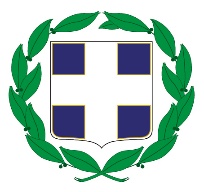 ΕΛΛΗΝΙΚΗ ΔΗΜΟΚΡΑΤΙΑΠΕΡΙΦΕΡΕΙΑ ΑΤΤΙΚΗΣΓραφείο Τύπου